29 января в МБОУ  СОШ №35 в рамках муниципальной ресурсной площадки по теме «Организационные формы партнерства в достижении целей образования для устойчивого развития» в форме методической студии воспитатели нашего ДОУ провели ряд творческих мастер классов.Один из них «Пейп-арт», что в переводе с английского означает бумажное искусство.  Для работы потребовались простые бумажные салфетки,  клей ПВА, салфетка, вода, ножницы, заготовка будущего изделия. Техника исполнения проста, нужно разрезать салфетки на полоски, смочить на влажной салфетке и скрутить в жгутики. На контур заготовки наносим клей и выкладываем наши жгутики, заполняя все пространство заготовки. Ребята и взрослые с интересом подходили, задавали вопросы, с большим удовольствием делали поделки. После окончания  все присутствующие поблагодарили за интересный мастер-класс.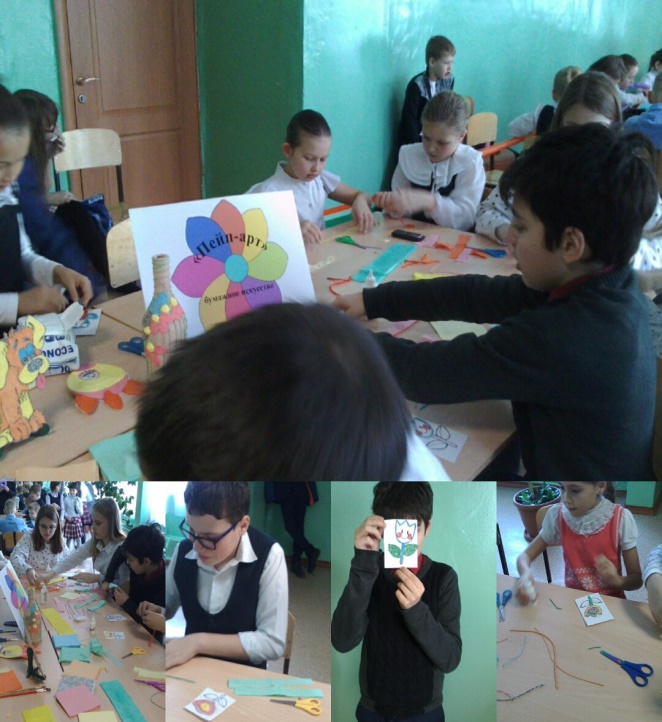 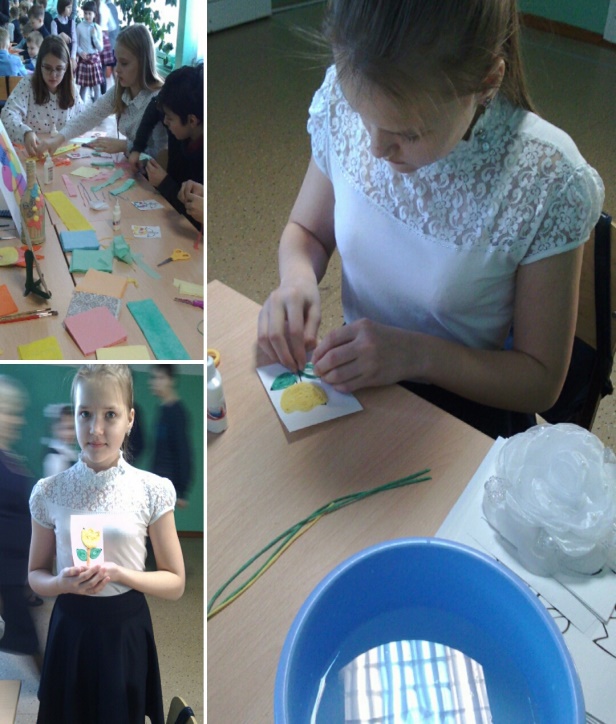 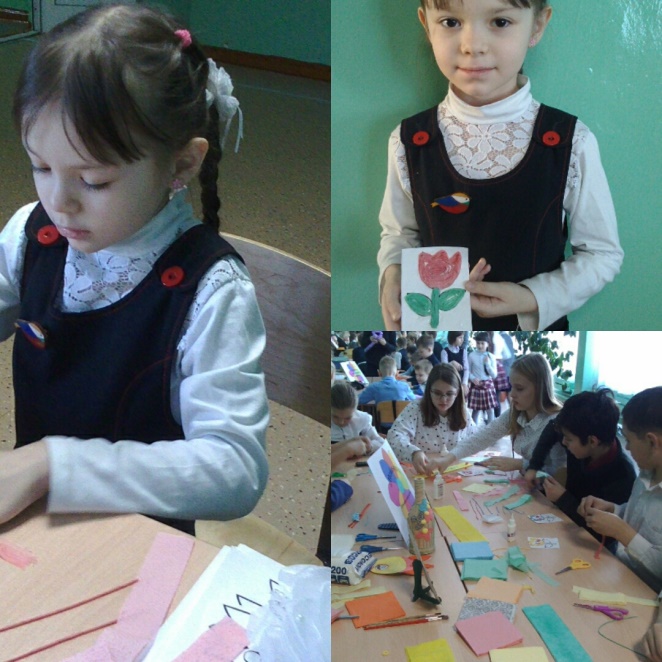 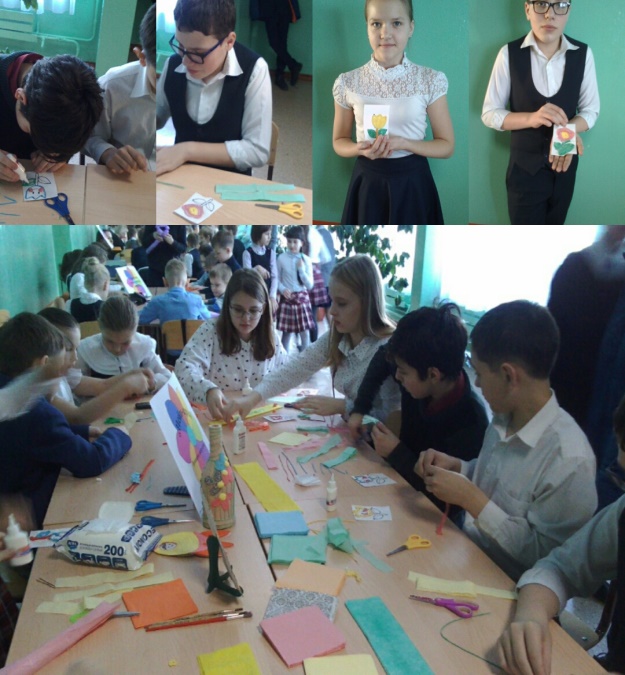 Провела мастер класс и подготовила информацию воспитатель Файзулина А.В.